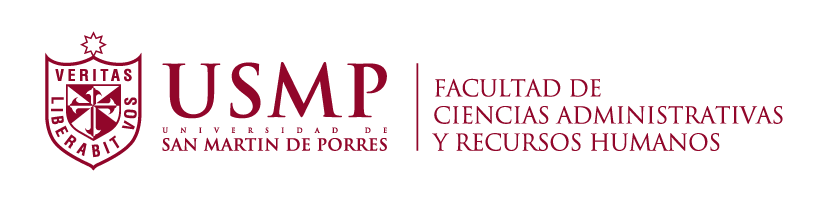 Ficha de InscripciónCURSO DE ACTUALIZACION PARA EGRESADOS DE MAESTRÍAS 2020Solicito la inscripción en: Curso de Actualización para egresados de Maestrías 2020DATOS DEL PARTICIPANTE:Nombres y Apellidos: _____________________________________________________________Profesión:_______________________________________________________________________Universidad Pre-grado:____________________________________________________________Nombre de la Maestría ___________________________________________________________Empresa en la que labora: _________________________________________________________Cargo:__________________________________________________________________________E-mail:_________________________________________________________________________Teléfono/celular y/o anexo: _______________________________________________________DNI: ___________________________________________________________________________Dirección:_______________________________________________________________________Fecha de Nacimiento:_____________________________________________________________MODALIDADES DE PAGO:          BOLETAS DE PAGO                                                                              FACTURAEn el caso de facturas: La factura debe ser emitidaa nombre de: (RAZÓN SOCIAL)                      :__________________________________________RUC                                                                    : __________________________________________Dirección / Distrito                                          : __________________________________________Teléfonos / Fax / Anexo                                  : __________________________________________Persona encargada del pago de la factura: ___________________________________________Forma de pago:        Contado        02 cuotas_____________________________________		FIRMA DEL PARTICIPANTE		Fecha:CONDICIONES:Costo total: S/. 2750.00Matrícula é Inscripción: S/. 500.00Pensiones: 02 x S/. 1,125.00Una vez efectuado el pago, remitir el comprobante al siguiente correo:  jrojasm1@usmp.peUna vez iniciado el curso, si el participante opta por retirarse, no tendrá derecho a reembolso. Los participantes deberán realizar sus pagos en las fechas establecidas. Los pagos fuera de fecha tienen un recargo por mora sobre el monto del importe.Envíe la ficha: vía email: jrojasm1@usmp.pe